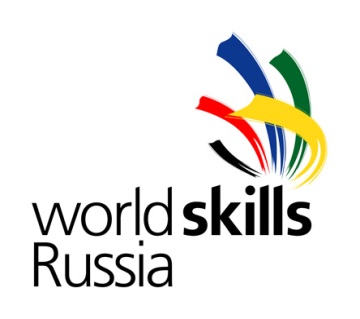 Конкурсное задание Компетенция«Лесное дело»«Выполнение лесохозяйственных работ по компетенции Лесное дело»Конкурсное задание включает в себя следующие разделы:ВведениеФормы участия в конкурсеЗадание для конкурсаМодули задания и необходимое времяКритерии оценкиНеобходимые приложенияКоличество часов на выполнение задания: 12 ч.Разработано экспертами WSR : Фоминых И.Е.Страна: РоссияВВЕДЕНИЕ1.1. Название и описание профессиональной компетенции.1.1.1 Название профессиональной компетенции: Лесное дело.1.1.2. Описание профессиональной компетенции.Лесное дело – это взаимодействие человека и природы, направленной на выращивание посадочного материала, рациональное использование лесов, защиту и охрану лесного богатства от вредителей и болезней.Лесное дело объединяет в себе знания о морфологии и биологических свойствах растений, растительных элементах леса, лесоводственно-таксационных признаках древостоев, морфологии лесосеменного сырья, способах подготовки семян к посеву, видах посадочного материала, технологиях посадки черенков, о болезнях и вредителях лесных культур, охраны лесов от пожаров.При выполнении заданий предполагается наличие у участников конкурса следующих компетенций: умение выполнять лесохозяйственные работы по созданию благоприятных условий для создания лесных культур. Участник конкурса должен уметь действовать логически и систематически, соблюдая санитарно-гигиенические требования, нормы охраны труда.1.2. Область применения1.2.1. Каждый Эксперт и Участник обязан ознакомиться с данным Конкурсным заданием.1.3. Сопроводительная документация1.3.1. Поскольку данное Конкурсное задание содержит лишь информацию, относящуюся к соответствующей профессиональной компетенции, его необходимо использовать совместно со следующими документами:•	«Junior WoldSkills Russia», Техническое описание. Лесное дело;•	«Junior WoldSkills Russia», Правила проведения чемпионата•	Принимающая сторона – Правила техники безопасности и санитарные нормы.2. ФОРМЫ УЧАСТИЯ В КОНКУРСЕВ компетенции Лесное дело команда состоит из двух участников.3. ЗАДАНИЕ ДЛЯ КОНКУРСАСодержанием конкурсного задания являются реализация работ по компетенции «Лесное дело». Участники соревнований получают текстовое описание задания, подрост сосны обыкновенной, модель срубленного и растущего дерева, мерную вилку, рулетку, лесосеменное сырье (шишку, семена), сортиментные таблицы, топографические карты, высотомеры ВУЛ-1, гербарные образцы, макеты лесных насаждений, полнотомеры Биттерлиха, призмы Анучина, образцы пороков древесины, образцы пиломатериалов. Изображения с животными и птицами, почвы, хвойные растения, черенки древесных пород, коллекции насекомых вредителей леса из группы хвое- и листогрызущих и стволовых насекомых, образцы гнилевых болезней взрослых древостоев и заболеваний, натуральные образцы основных групп лесных горючих материалов, самовольный поруб на пне.Конкурсное задание имеет несколько модулей, выполняемых последовательно. Оценка выполнения модулей осуществляется по итогам выполнения задания в целом.Конкурс включает в себя выполнение работ по направлению организация и проведение мероприятий по воспроизводству лесов и лесоразведению, организация и проведение мероприятий по охране и защите лесов, организация использования лесов, проведение работ по лесоустройству и таксации.Окончательные аспекты критериев оценки уточняются членами жюри. Оценка производится в соответствии с утвержденной экспертами схемой оценки. Если участник конкурса не выполняет требования техники безопасности, подвергает опасности себя или других конкурсантов, такой участник может быть отстранен от конкурса.Время и детали конкурсного задания в зависимости от конкурсных условий могут быть изменены членами жюри.Конкурсное задание должно выполняться помодульно. Оценка также происходит от модуля к модулю.4. МОДУЛИ ЗАДАНИЯ И НЕОБХОДИМОЕ ВРЕМЯМодули и время сведены в таблице 1 Таблица 1.Модуль 1: Организация использования лесов.Команде необходимо определить возраст дерева по годичным кольцам, определить диаметры сортиментов и их объемов при помощи мерной вилки и сортиментных таблиц, определить высоту и диаметр дерева, подготовить материалы для отвода лесосеки в программе Лес-Гис, произвести дешифрирование топографической карты, определить элементы леса, типы леса и способы очистки мест рубок.Модуль 2: Проведение работ по лесоустройству и таксации.Команде необходимо выполнить работы по лесной таксации, а именно: определить таксационные признаки у подроста сосны обыкновенной, провести таксацию ствола срубленного и растущего дерева, а также лесных материалов. Модуль 3: Организация и проведение мероприятий по воспроизводству лесов и лесоразведению.Команде необходимо провести работы по определению видов семян древесно-кустарниковых пород, отбору и составлению средней пробы семян сосны обыкновенной, определения чистоты и массы семян сосны обыкновенной, определение агрохимических свойств почвы, определение основных заболеваний посадочного материала хвойных пород. Проводить прививку хвойных растений, нарезку и посадку зимних черенков.  Работы проводятся согласно рабочей документации. Модуль 4: Организация и проведение мероприятий по охране и защите лесов.Команде необходимо выполнить работу по определению присутствия видового состава  насекомых-вредителей леса по натуральным образцам, включая  различные фазы развития (яйцекладки, личинки, куколки, имаго),а также  повреждения, наносимые вредителями; определение гнилевых болезней взрослого древостоя по  возбудителям (трутовикам) и  по образцам заболеваний (гнилям); выполнить задания по проведению лесопатологического мониторинга(проведение надзора за вредителями кроны (хвое и листогрызущими насекомыми);Необходимо по натурным объектам (макетам) дать характеристику лесных горючих материалов по группам и классам, с оценкой их роли в развитии лесных пожаров; Для выполнения требований проектного задания, участникам необходимо принести с собой на конкурс TOOLBOX.Содержание TOOLBOX может включать в себя:
блокнот для записей;ручка шариковая;карандаш;ластик.5. Критерии оценкиВ данном разделе определены критерии оценки и количество начисляемых баллов (субъективные и объективные) Таблица 2. Общее количество баллов задания/модуля по всем критериям оценки составляет 100.Таблица 2.НЕОБХОДИМЫЕ ПРИЛОЖЕНИЯПредставлены отдельным файлом – пакет рабочей документации.№ п/пНаименование модуляРабочее времяВремя на задание1Модуль 1: Организация использования лесов С1 09.00-11.002 часа2Модуль 2: Проведение работ по лесоустройству и таксацииС1 11.00-12.00С1 13.30-14.302 часа3Модуль 3: Организация и проведение мероприятий по воспроизводству лесов и лесоразведениюС2 09.00-12.00С2 13.30-14.304 часа4Модуль 4: Организация и проведение мероприятий по охране и защите лесовС3 09.00-12.00С3 13.30-14.304 часаРазделКритерийОценкиОценкиОценкиРазделКритерийСудейство, JudgmentJ-JudgОбъективнаяO-ObjОбщаяtotalАПроцесс работы14014ВОрганизация использования лесов161329СПроведение работ по лесоустройству и таксации71421DОрганизация и проведение мероприятий по воспроизводству лесов и лесоразведению6410ЕОрганизация и проведение мероприятий по охране и защите лесов6713FОбщее впечатление11213Итого = Итого = 5149100